Заявка на участие в межрегиональном фестивале-конкурсе«Хавхалану» («Вдохновение»), посвященном памяти академика РАО Г.Н. Волкова – 2021НОМИНАЦИЯ «Лучшая творческая работа к произведениям Г.Н. Волкова»НОМИНАЦИИ «Лучшая инсценировка рассказа Г.Н. Волкова» и «Лучший буктрейлер»Конкурсные материалы присылаются в электронном виде в форме заявки на адрес khunachi17@mail.ru .НОМИНАЦИИ «Лучшее авторское произведение (проза и поэзия)», «Лучший план-конспект урока» и «Лучший сценарий мероприятия»№ п/пФамилия,имя, отчество участникаВозрастребенкаВозрастная группа фестиваля-конкурса(I гр.,II гр.,III гр.)Наименованиеобразовательной организации с указанием района и регионаФотография рисунка с указанием названия произведения Г.Н. ВолковаРуководитель,должностьТехника выполнения (рисунок, аппликация, поделки из бумаги и др. материалов и т.п.)Контактная информация Тел.,e-mail1.Иванов Иван Иванович6 летI МАДОУ «Детский сад «Солнышко» Красноармейского района Чувашской Республики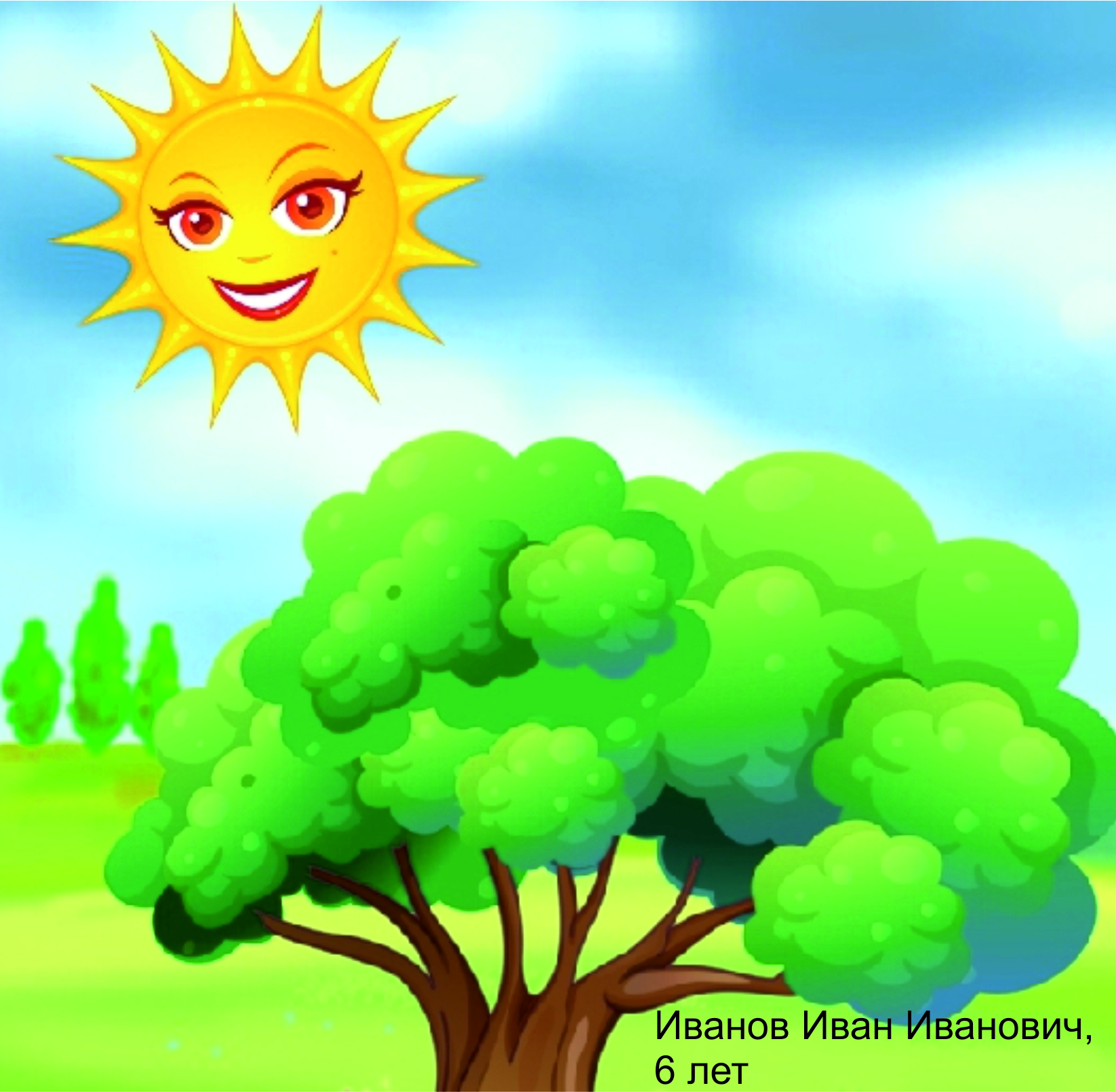 Юманпа хĕвелИванова Ирина Ивановна, воспитательРисунок, гуашьНоминацияконкурса-фестиваляФамилия, имя, отчество участниковВозраст / классучастникаМесто учебыНазвание работыФИО,место работы, должность руководителя обучающегосяКонтактный телефонE-mailСсылка на видеоматериалНоминацияконкурса-фестиваляФамилия, имя, отчество участниковВозраст / классучастникаМесто учебы/работыНазвание работыФИО,место работы, должность руководителя обучающегосяКонтактный телефонE-mail